序 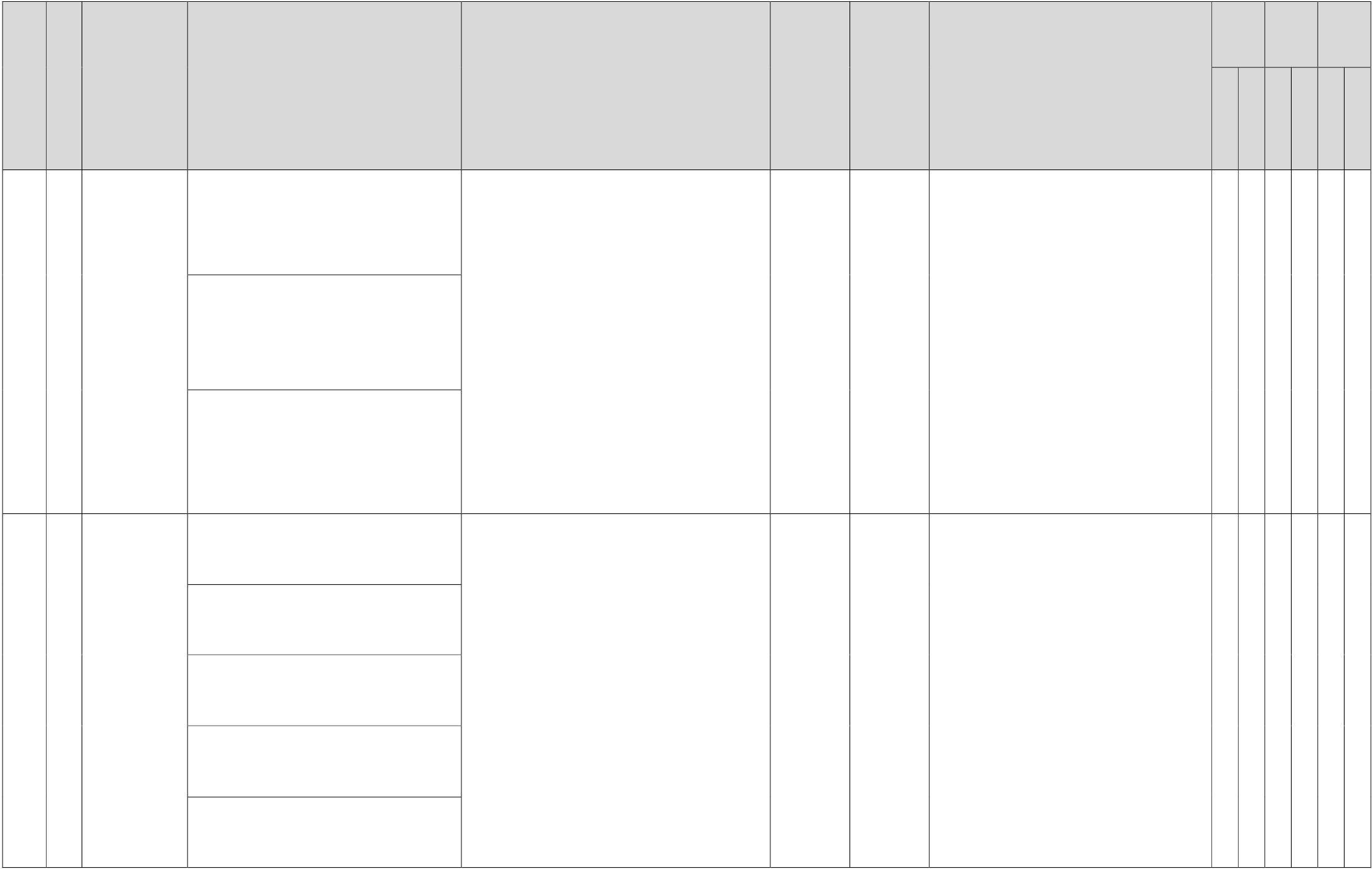 号 一 级 事 项 二级 事项 公开内容 （要素） 公开依据 公开 时限 公开 主体 公开渠道和载体 公开 对象 体 公开 方式 请 公开 层级 县  乡级  级 法律法规和政策文件 0401 04行 政 征收 类 事 项 社会抚养费征收 办理机构 投诉举报电话以及网上投诉渠道 【法律】《中华人民共和国人口与计划生育法》（中华人民共和国主席令第 41 号 2015年 12 月 27 日修正） 【行政法规】《社会抚养费征收管理办法》（中华人民共和国国务院令第 357 号） 自信息形成或者变更之日起20 个工作日内予以公开 乐山市五通桥区卫生健康局■政府网站                                            √ √√法律法规和政策文件 0501 05行 政 给付 类 事 项 因参与突发公共卫生事件应急处置工作致病、致残、死亡人员补助和抚恤 申请材料 受理范围及条件 办理流程 【行政法规】《突发公共卫生事件应急条例》（中华人民共和国国务院令第 376 号 2011 年 1 月 8 日修订） 自信息形成或者变更之日起20 个工作日内予以公开 乐山市五通桥区卫生健康局■政府网站                                            √ √√咨询投诉渠道 序 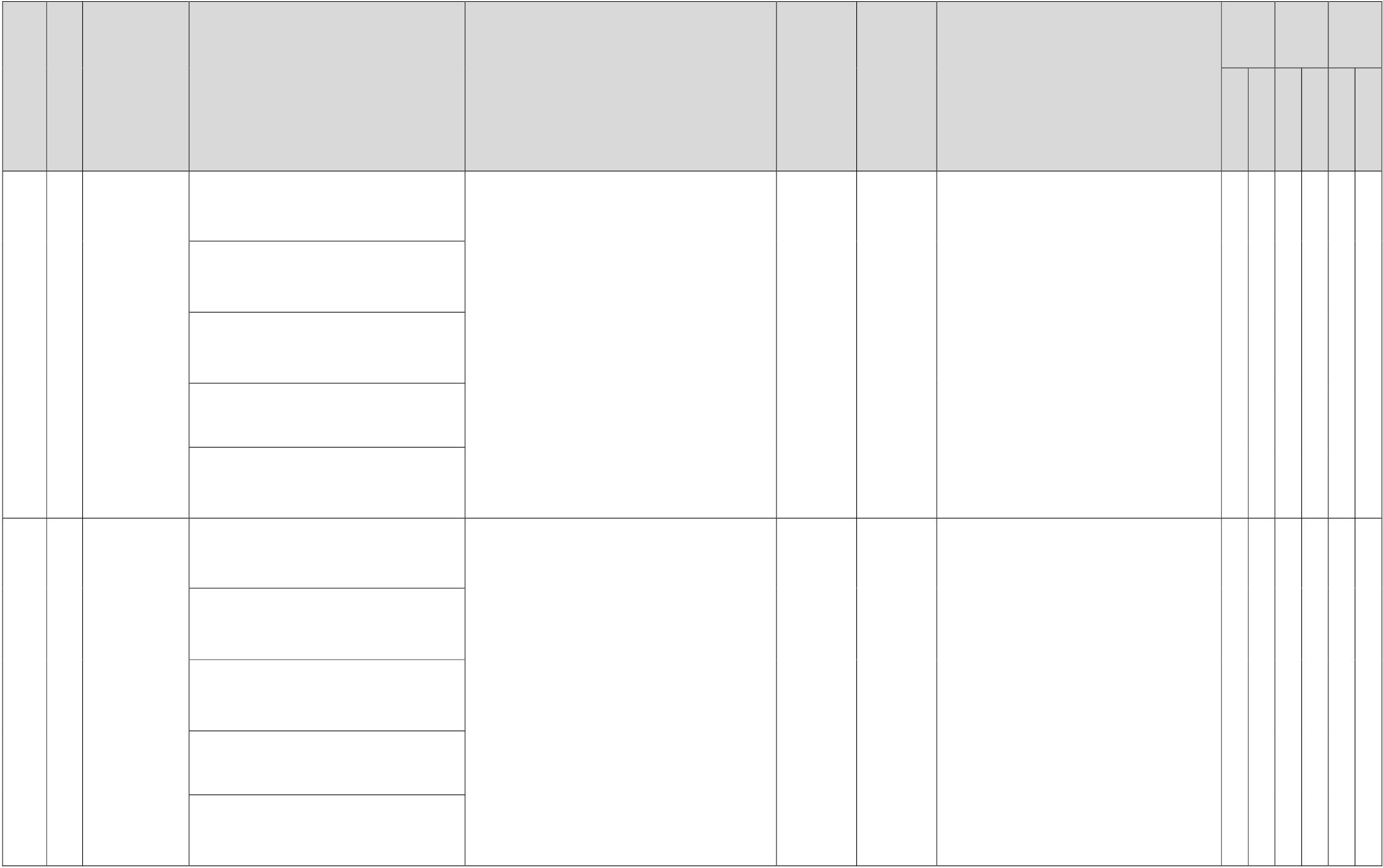 号 一 级 事 项 二级 事项 公开内容 （要素） 公开依据 公开 时限 公开 主体 公开渠道和载体 公开 对象 体 公开 方式 请 公开 层级 县  乡级  级 法律法规和政策文件 0502 05行 政 给付 类 事 项 因参与传染病防治工作致病、致残、死亡人员补助和抚恤 申请材料 受理范围及条件 办理流程 【法律】《中华人民共和国传染病防治法》（2013 年 6 月 29 日修正） 自信息形成或者变更之日起20 个工作日内予以公开 乐山市五通桥区卫生健康局■政府网站                                            √√√咨询投诉渠道 法律法规和政策文件 0503 05行 政 给付 类 事 项 精神卫生工作人员的津贴和因工致伤、致残、死亡的人员工伤待遇以及抚恤 申请材料 受理范围及条件 办理流程 【法律】《中华人民共和国精神卫生法》（中华人民共和国主席令第 62 号 2018 年 4月 27 日修正） 自信息形成或者变更之日起20 个工作日内予以公开 乐山市五通桥区卫生健康局■政府网站                                            √ √√咨询投诉渠道 序 号 一 级 事 项 二级 事项 公开内容 （要素） 公开依据 公开 时限 公开 主体 公开渠道和载体 公开 对象 体 公开 方式 请 公开 层级 县  乡级  级 法律法规和政策文件 0504 05行 政 给付 类 事 项 因参与艾滋病防治工作的补助、抚恤 申请材料 受理范围及条件 办理流程 【行政法规】《艾滋病防治条例》（中华人民共和国国务院令第 457 号） 自信息形成或者变更之日起20 个工作日内予以公开 乐山市五通桥区卫生健康局■政府网站                                            √ √√咨询投诉渠道 法律法规和政策文件 0505 05行 政 给付 类 事 项 独生子女父母奖励 申请材料 受理范围及条件 办理流程 【法律】《中华人民共和国人口与计划生育法》（中华人民共和国主席令第 41 号 2015年 12 月 27 日修正） 自信息形成或者变更之日起20 个工作日内予以公开 乐山市五通桥区卫生健康局■政府网站                                            √ √√咨询投诉渠道 序 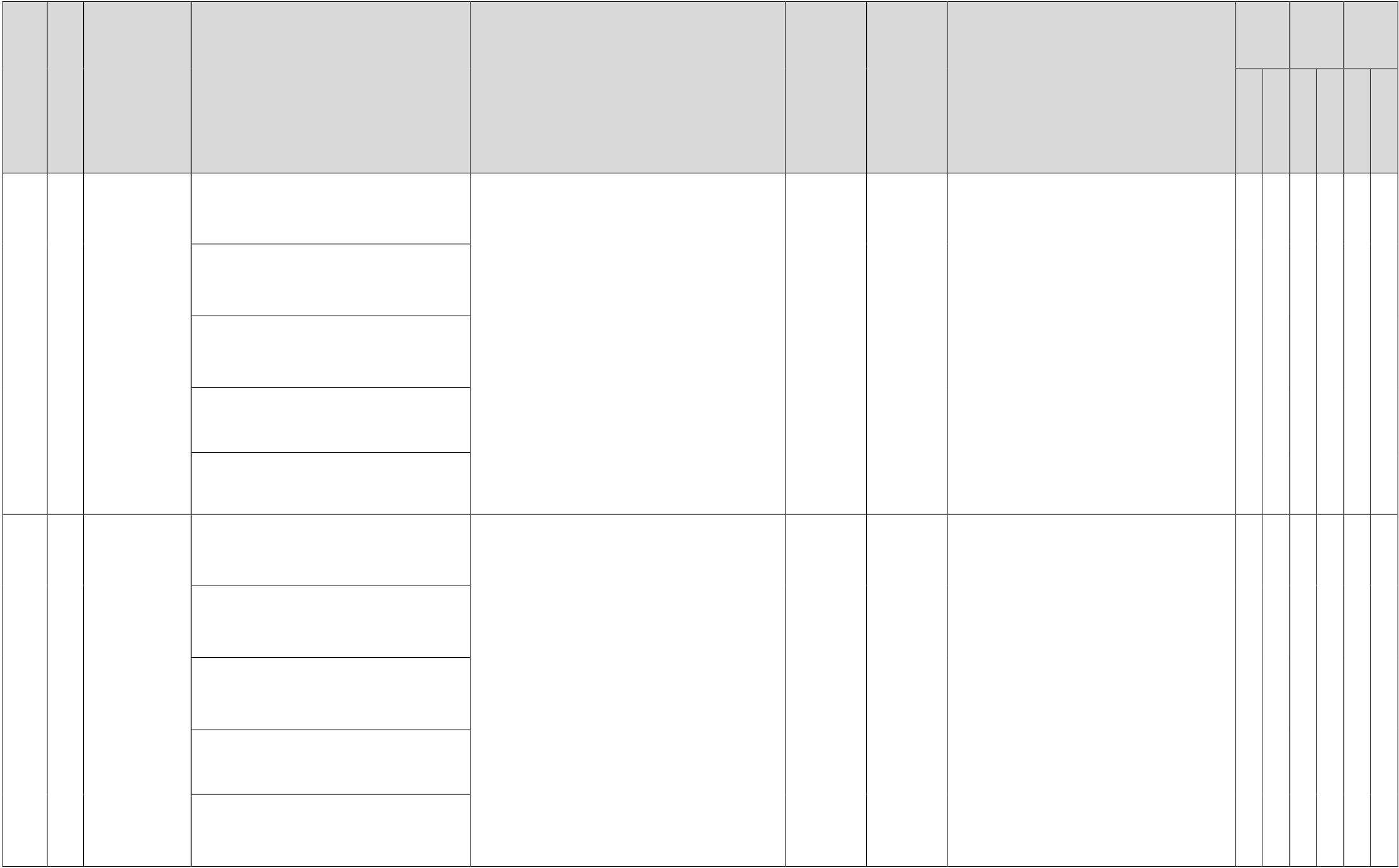 号 一 级 事 项 05二级 事项 公开内容 （要素） 法律法规和政策文件 申请材料 公开依据 【法律】《中华人民共和国人口与计划生育法》（中华人民共和国主席令第 41 号 2015年 12 月 27 日修正） 【部门规章及规范性文件】《国务院关于印发国家基本公共服务体系“十二五”规划的公开 时限 公开 主体 公开渠道和载体 公开 对象 体 公开 方式 请 公开 层级 县  乡级  级 0506 行 政 给付 类 事 项 农村部分计划生育家庭奖励扶助 受理范围及条件 办理流程 咨询投诉渠道 通知》（国发﹝2012﹞29 号） 【部门规章及规范性文件】《关于开展对农村部分计划生育家庭实行奖励扶助制度试点工作意见》（国办发〔2004〕21 号） 【部门规章及规范性文件】《关于调整全国农村部分计划生育家庭奖励扶助和计划生育家庭特别扶助标准的通知》（财教〔2011〕623 号） 【部门规章及规范性文件】《关于印发全国农村部分计划生育家庭奖励扶助制度管理规范的通知》（人口厅发〔2006〕122 号） 自信息形成或者变更之日起20 个工作日内予以公开 乐山市五通桥区卫生健康局■政府网站                                            √ √√法律法规和政策文件 0507 05行 政 给付 类 事 项 计划生育家庭特别扶助 申请材料 受理范围及条件 办理流程 【法律】《中华人民共和国人口与计划生育法》（中华人民共和国主席令第 41 号 2015年 12 月 27 日修正） 【部门规章及规范性文件】《关于印发全国独生子女伤残死亡家庭特别扶助制度试点方案的通知》（国人口发〔2007〕78 号） 自信息形成或者变更之日起20 个工作日内予以公开 乐山市五通桥区卫生健康局■政府网站                                            √ √√咨询投诉渠道 序 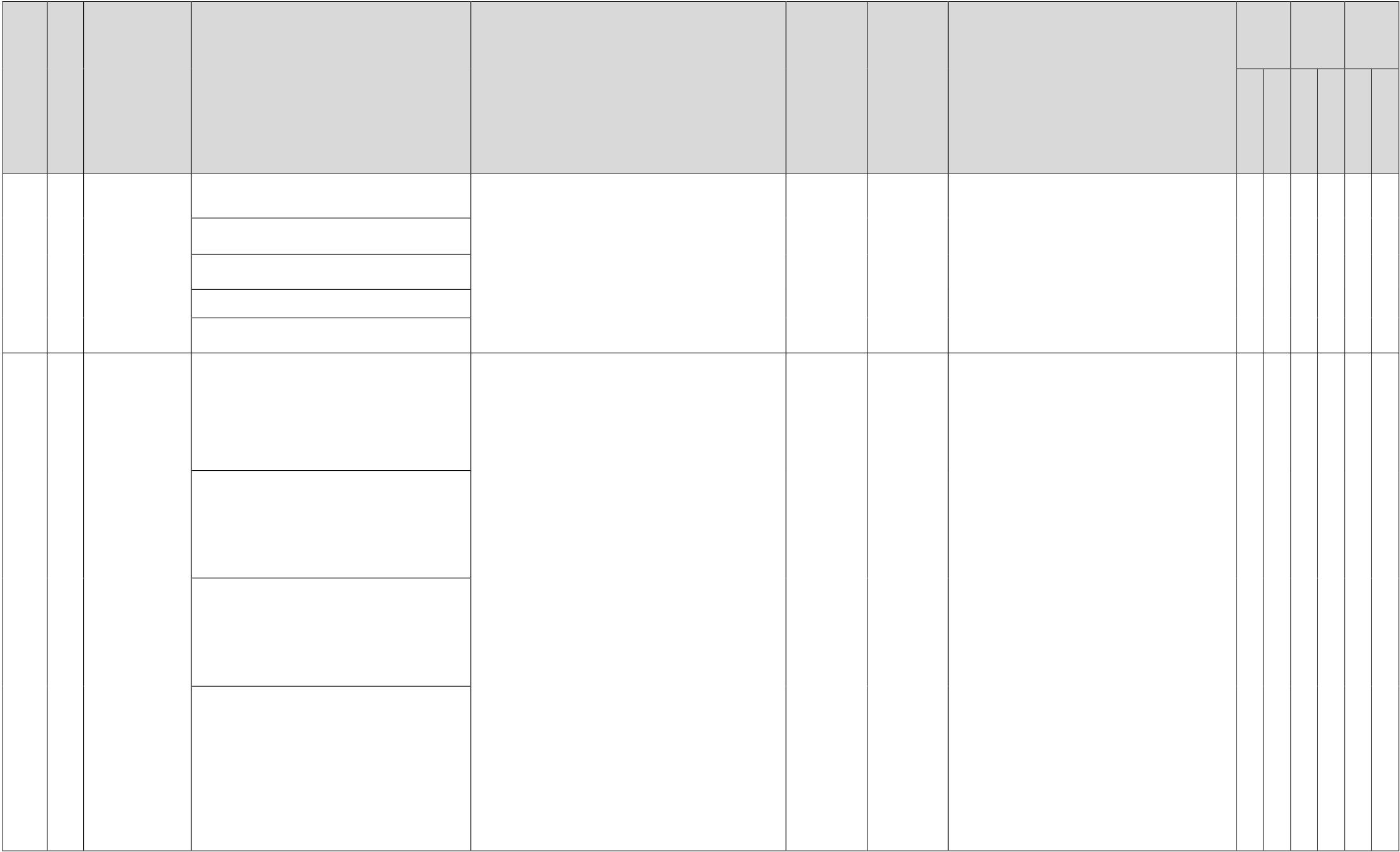 号 一 级 事 项 05二级 事项 公开内容 （要素） 法律法规和政策文件 公开依据 公开 时限 公开 主体 公开渠道和载体 公开 对象 体 公开 方式 请 公开 层级 县  乡级  级 0508 行 政 给付 类 事 项 06行 政 检无偿献血及其配偶和直系亲属临床用血费用报销 对医疗机构的监督检查（包括对本行政区域内有关机构和个人诊疗活申请材料 受理范围及条件 办理流程 咨询投诉渠道 法律法规和政策文件 检查计划及方案 【法律】《中华人民共和国献血法》（中华人民共和国主席令第 93 号） 【法律】《中华人民共和国职业病防治法》（中华人民共和国主席令第 24 号 2018 年 12月 29 日修改) 【行政法规】《医疗机构管理条例》（中华人民共和国国务院令第 149 号 2016 年 2 月 6日修订） 【行政法规】《麻醉药品和精神药品管理条例》（中华人民共和国国务院令第 442 号 2016 年 2 月 6 日） 【部门规章及规范性文件】《医疗机构管理条例实施细则》（中华人民共和国卫生部令第 35 号） 自信息形成或者变更之日起20 个工作日内予以公开 自信息形成或者变更之日起乐山市五通桥区卫生健康局■政府网站                                            √ √ 行政相对人 √  √0601 查 动、职业病防【部门规章及规范性文件】《放射诊疗管理20 个工作√√类 事 项 治、放射诊疗、处方、抗菌药物使用等的检查） 检查结果及处理信息 投诉举报电话以及网上投诉渠道 规定》（中华人民共和国卫生部令第 46 号 2016 年 1 月 19 日修正） 【部门规章及规范性文件】《处方管理办法》（2007 年 2 月 14 日中华人民共和国卫生部令第 53 号） 【部门规章及规范性文件】《放射工作人员职业健康管理办法》（中华人民共和国卫生部令第 55 号） 【部门规章及规范性文件】《抗菌药物临床应用管理办法》（中华人民共和国卫生部令第 84 号） 日内予以公开 乐山市五通桥区卫生健康局■政府网站                                            √序 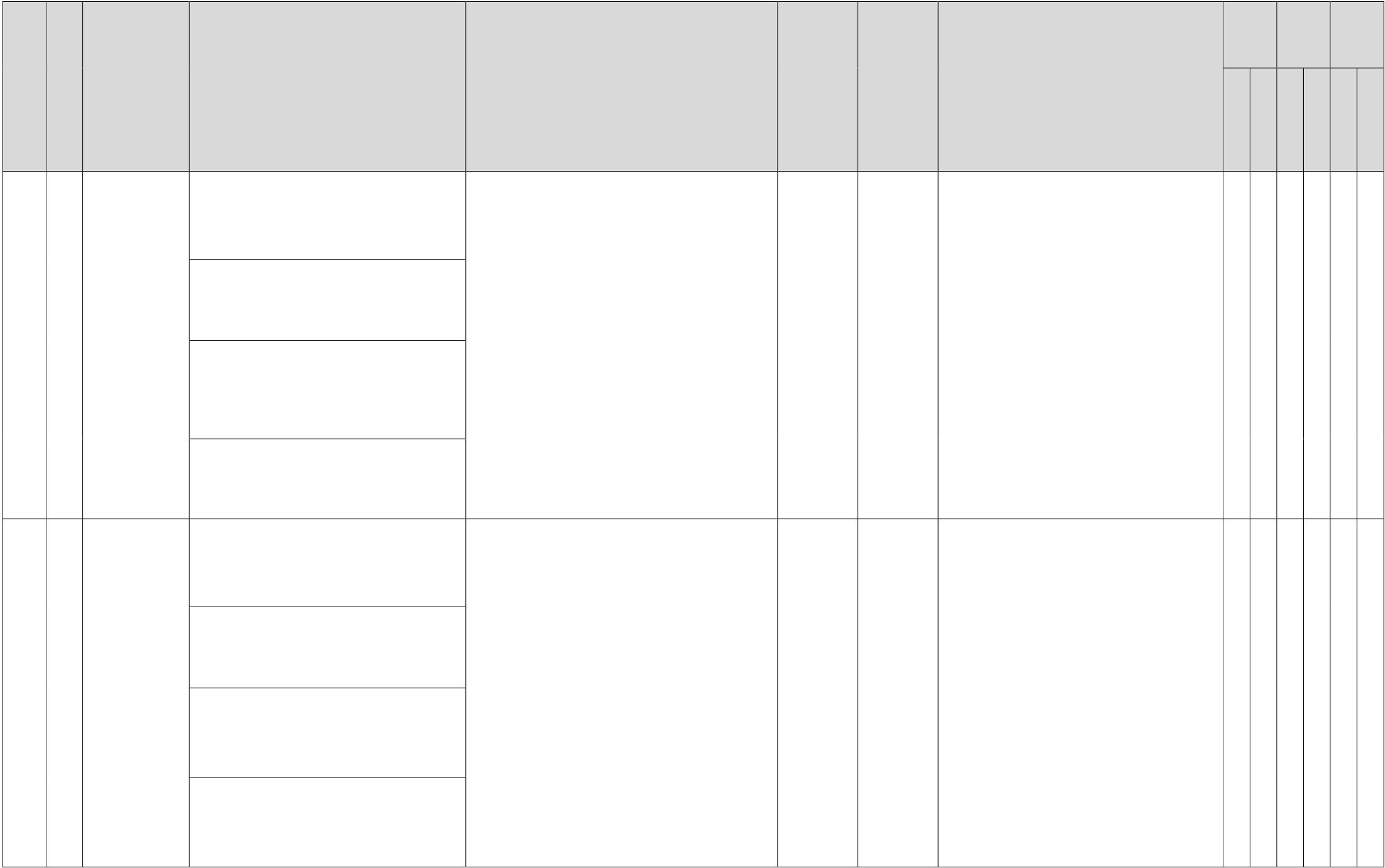 号 一 级 事 项 二级 事项 公开内容 （要素） 公开依据 公开 时限 公开 主体 公开渠道和载体 公开 对象 体 公开 方式 请 公开 层级 县  乡级  级 法律法规和政策文件 0602 06行 政 检查 类 事 项 对学校 卫生 工作的监督检查 检查计划及方案 检查结果及处理信息 【行政法规】《学校卫生工作条例》（中华人民共和国国家教育委员会令第 10 号、中华人民共和国卫生部令第 1 号） 【部门规章及规范性文件】《卫生部关于印发<学校卫生监督工作规范>的通知》（卫监督发〔2012〕62 号） 自信息形成或者变更之日起20 个工作日内予以公开 乐山市五通桥区卫生健康局■政府网站                                            √ √√投诉举报电话以及网上投诉渠道 法律法规和政策文件 0603 06行 政 检查 类 事 项 对消毒产品生产企业和消毒服务机构的监督检查 检查计划及方案 检查结果及处理信息 【部门规章及规范性文件】《卫生部关于卫生监督体系建设的若干规定》（中华人民共和国卫生部令第 39 号） 【部门规章及规范性文件】《消毒管理办法》（中华人民共和国卫生部令第 27 号 2017 年 12 月 26 日修订） 【部门规章及规范性文件】《国家卫生计生委关于印发消毒产品卫生监督工作规范的通知》（国卫监督发〔2014〕40 号） 自信息形成或者变更之日起20 个工作日内予以公开 乐山市五通桥区卫生健康局■政府网站                                            √√√投诉举报电话以及网上投诉渠道 序 号 一 级 事 项 二级 事项 公开内容 （要素） 公开依据 公开 时限 公开 主体 公开渠道和载体 公开 对象 体 公开 方式 请 公开 层级 县  乡级  级 0604 06行 政 检查 类 事 项 对传染病防治工作的监督检查 法律法规和政策文件 检查计划及方案 检查结果及处理信息 投诉举报电话以及网上投诉渠道 【法律】《中华人民共和国传染病防治法》（2013 年 6 月 29 日修正） 【行政法规】《疫苗流通和预防接种管理条例》（中华人民共和国国务院令第 434 号 2016 年 4 月 23 日《国务院关于修改<疫苗流通和预防接种管理条例>的决定》修订） 【行政法规】《中华人民共和国传染病防治法实施办法》（中华人民共和国卫生部令第17 号） 【部门规章及规范性文件《国家卫生计生委关于印发传染病防治卫生监督工作规范的通知》（国卫监督发〔2014〕44 号） 自信息形成或者变更之日起20 个工作日内予以公开 乐山市五通桥区卫生健康局■政府网站                                            √ √√0605 06行 政 检查 类 事 项 对血站、单采血浆站、采供血及医疗机构临床用血的检查 法律法规和政策文件 检查计划及方案 检查结果及处理信息 投诉举报电话以及网上投诉渠道 【法律】《中华人民共和国献血法》（中华人民共和国主席令第 93 号） 【行政法规】《血液制品管理条例》（中华人民共和国国务院令第 208 号 2016 年 2 月 6日） 【部门规章及规范性文件】《医疗机构临床用血管理办法》（中华人民共和国卫生部令第 85 号） 【部门规章及规范性文件】《单采血浆站管理办法》 （中华人民共和国卫生部令第 58号发布 2016 年 1 月 19 日修正） 自信息形成或者变更之日起20 个工作日内予以公开 乐山市五通桥区卫生健康局■政府网站                                            √ √√序 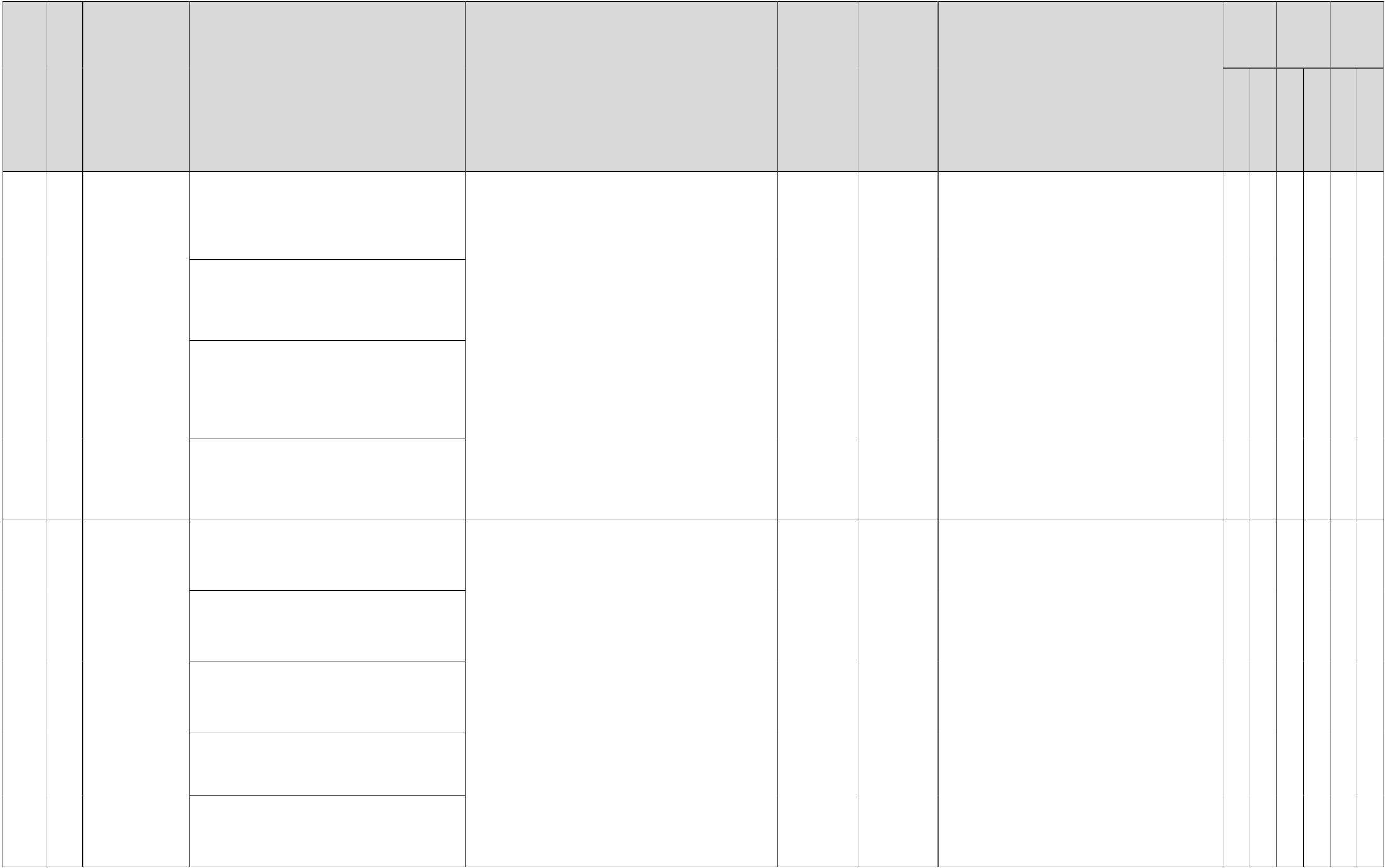 号 一 级 事 项 二级 事项 公开内容 （要素） 公开依据 公开 时限 公开 主体 公开渠道和载体 公开 对象 体 公开 方式 请 公开 层级 县  乡级  级 0606 06行 政 检查 类 事 项 对公共场所、饮用水供水单位、涉及饮用水卫生安全产品的监督检查 法律法规和政策文件 检查计划及方案 检查结果及处理信息 投诉举报电话以及网上投诉渠道 【法律】《中华人民共和国传染病防治法》（2013 年 6 月 29 日修正） 【行政法规】《中华人民共和国传染病防治法实施办法》（中华人民共和国卫生部令第17 号） 【行政法规】《公共场所卫生管理条例》（国发〔1987〕24 号 2016 年 2 月 6 日修订） 【部门规章及规范性文件】《公共场所卫生管理条例实施细则》（中华人民共和国卫生部令第 80 号 2017 年 12 月 26 修正） 【部门规章及规范性文件】《生活饮用水卫生监督管理办法》（中华人民共和国建设部、卫生部第 53 号） 自信息形成或者变更之日起20 个工作日内予以公开 乐山市五通桥区卫生健康局■政府网站                                            √ √√法律法规和政策文件 0701 07行 政 确认 类 事 项 出生医学证明办理 办理材料 办理时限 办理流程 【法律】《中华人民共和国母婴保健法》（1994 年 10 月 27 日中华人民共和国主席令第 33 号 2017 年 11 月 4 日修正） 【行政法规】《中华人民共和国母婴保健法实施办法》（中华人民共和国国务院令第 308号） 【部门规章及规范性文件】《关于启用新版出生医学证明（第六版）的通知》（国卫办妇幼发〔2018）38 号） 自信息形成或者变更之日起20 个工作日内予以公开 乐山市五通桥区卫生健康局■政府网站                                            √ √√投诉举报电话以及网上投诉渠道 序 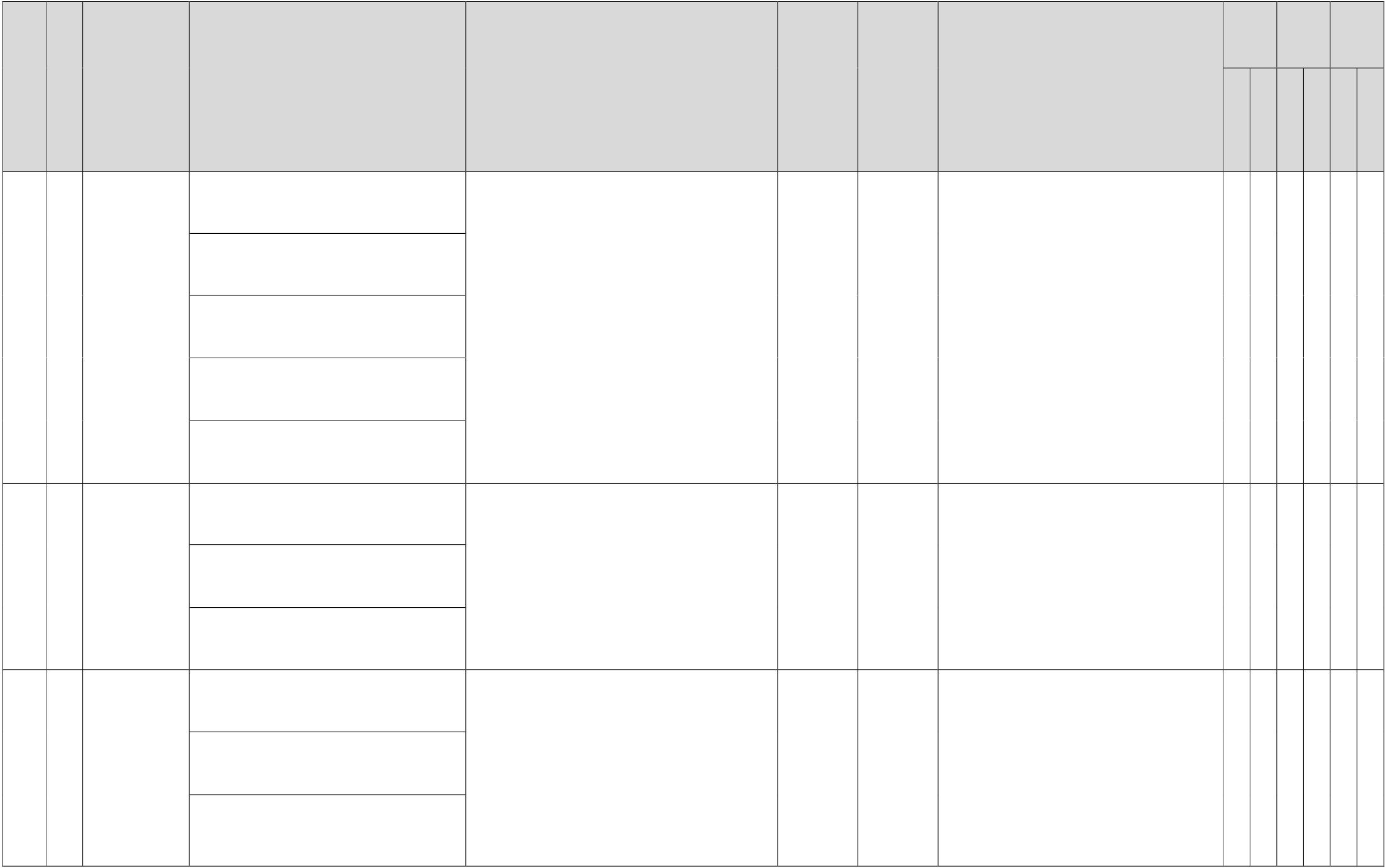 号 一 级 事 项 二级 事项 公开内容 （要素） 公开依据 公开 时限 公开 主体 公开渠道和载体 公开 对象 体 公开 方式 请 公开 层级 县  乡级  级 法律法规和政策文件 0702 07行政确认类事项 预防接种单位 办理材料 办理时限 办理流程 【行政法规】《疫苗流通和预防接种管理条例》（中华人民共和国国务院令第 434 号 2016 年 4 月 23 日《国务院关于修改<疫苗流通和预防接种管理条例>的决定》修订） 自信息形成或者变更之日起20 个工作日内予以公开 乐山市五通桥区卫生健康局■政府网站                                            √ √ √ 投诉举报电话以及网上投诉渠道 0801 08行 政 奖励 类 事 项 对做出突出贡献的医师的表彰奖励 法律法规和政策文件 结果信息——表彰奖励名单 投诉举报电话以及网上投诉渠道 【法律】《中华人民共和国执业医师法》（中华人民共和国主席令第 5 号 2009 年 8 月27 日修正） 自信息形成或者变更之日起20 个工作日内予以公开 乐山市五通桥区卫生健康局■政府网站                                            √ √√0802 08行 政 奖励 类 事 项 对做出突出贡献的护士的表彰奖励 法律法规和政策文件 结果信息——表彰奖励名单 投诉举报电话以及网上投诉渠道 【行政法规】《护士条例》（中华人民共和国国务院令第 517 号） 自信息形成或者变更之日起20 个工作日内予以公开 乐山市五通桥区卫生健康局■政府网站                                            √ √√序 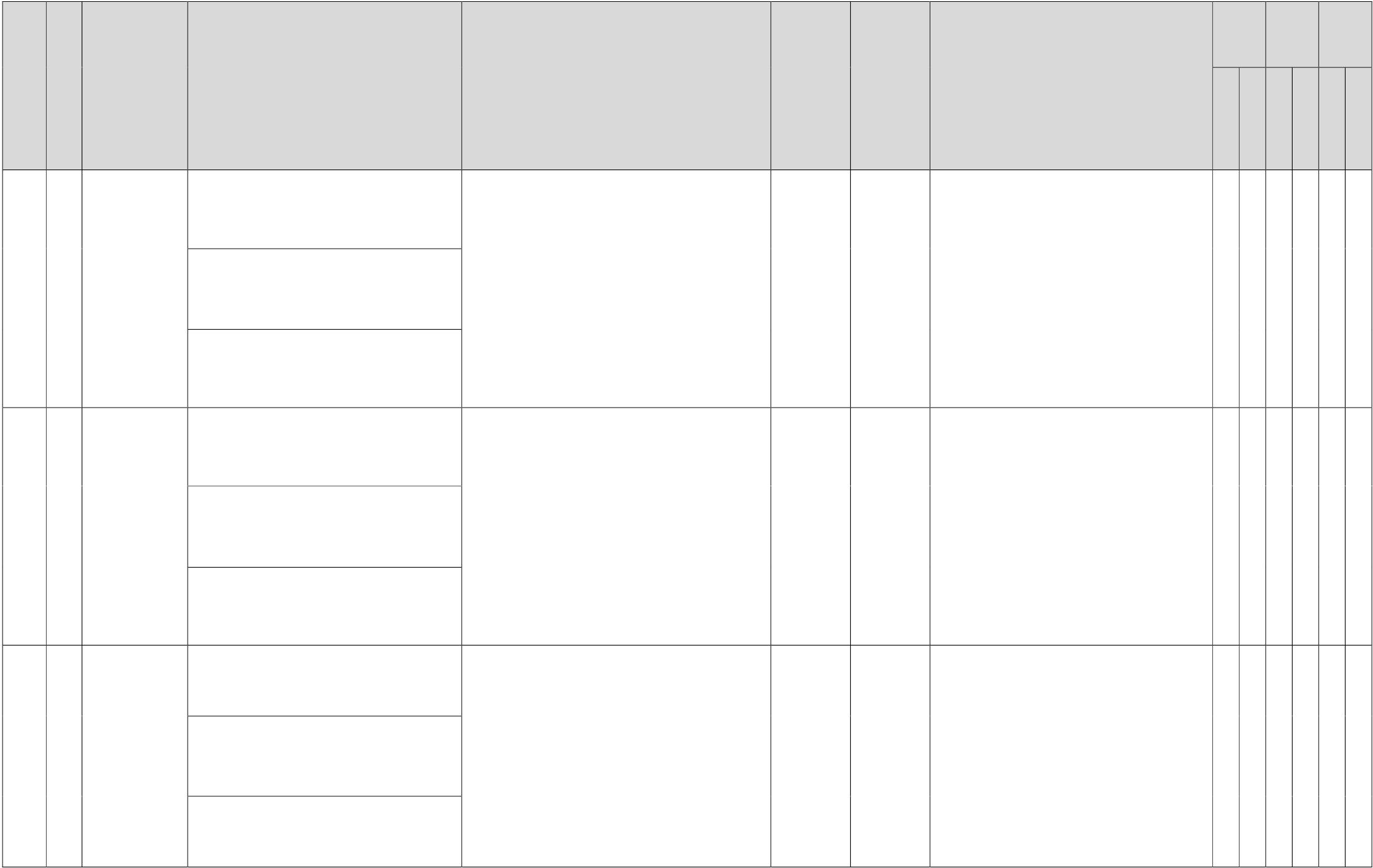 号 一 级 事 项 二级 事项 公开内容 （要素） 公开依据 公开 时限 公开 主体 公开渠道和载体 公开 对象 体 公开 方式 请 公开 层级 县  乡级  级 0803 08行 政 奖励 类 事 项 对在传染病防治工作中做出显著成绩和贡献的单位和个人给予表彰和奖励 法律法规和政策文件 结果信息——表彰奖励名单 投诉举报电话以及网上投诉渠道 【法律】《中华人民共和国传染病防治法》（2013 年 6 月 29 日修正） 【行政法规】《中华人民共和国传染病防治法实施办法》（中华人民共和国卫生部令第17 号） 自信息形成或者变更之日起20 个工作日内予以公开 乐山市五通桥区卫生健康局■政府网站                                            √ √√0804 08行 政 奖励 类 事 项 对在精神卫生工作中做出突出贡献的组织、个人给予表彰、奖励 法律法规和政策文件 结果信息——表彰奖励名单 投诉举报电话以及网上投诉渠道 【法律】《中华人民共和国精神卫生法》（中华人民共和国主席令第 62 号 2018 年 4月 27 日修正） 自信息形成或者变更之日起20 个工作日内予以公开 乐山市五通桥区卫生健康局■政府网站                                            √ √√0805 08行 政 奖励 类 事 项 对在突发事件应急处理、突发公共卫生事件与传染病疫情监测信息报告管理工作中做出贡献人员的表彰和奖励 法律法规和政策文件 结果信息——表彰奖励名单 投诉举报电话以及网上投诉渠道 【部门规章及规范性文件】《突发公共卫生事件与传染病疫情监测信息报告管理办法》（中华人民共和国卫生部令第 37 号） 自信息形成或者变更之日起20 个工作日内予以公开 乐山市五通桥区卫生健康局■政府网站                                            √ √√序 号 一 级 事 项 二级 事项 公开内容 （要素） 公开依据 公开 时限 公开 主体 公开渠道和载体 公开 对象 体 公开 方式 请 公开 层级 县  乡级  级 0806 08行 政 奖励 类 事 项 对在艾滋病防治工作中做出显著成绩和贡献的单位和个人给予表彰和奖励 法律法规和政策文件 结果信息——表彰奖励名单 投诉举报电话以及网上投诉渠道 【行政法规】《艾滋病防治条例》（中华人民共和国国务院令第 457 号） 自信息形成或者变更之日起20 个工作日内予以公开 乐山市五通桥区卫生健康局■政府网站                                            √ √√0807 08行 政 奖励 类 事 项 对在血吸虫病防治工作中做出显著成绩的单位和个人给予表彰或者奖励 法律法规和政策文件 结果信息——表彰奖励名单 投诉举报电话以及网上投诉渠道 【行政法规】《血吸虫病防治条例》（中华人民共和国国务院令第 463 号） 自信息形成或者变更之日起20 个工作日内予以公开 乐山市五通桥区卫生健康局■政府网站                                            √ √√0808 08行 政 奖励 类 事 项 对在学校卫生工作中成绩显著的单位或者个人的表彰奖励 法律法规和政策文件 结果信息——表彰奖励名单 投诉举报电话以及网上投诉渠道 【行政法规】《学校卫生工作条例》(国家教育委员会令第 10 号  中华人民共和国卫生部令第 1 号) 自信息形成或者变更之日起20 个工作日内予以公开 乐山市五通桥区卫生健康局■政府网站                                            √ √√序 号 一 级 事 项 二级 事项 公开内容 （要素） 公开依据 公开 时限 公开 主体 公开渠道和载体 公开 对象 体 公开 方式 请 公开 层级 县  乡级  级 0809 08行 政 奖励 类 事 项 对在母婴保健工作中做出显著成绩和在母婴保健科学研究中取得显著成果的组织和个人的奖励 法律法规和政策文件 结果信息——表彰奖励名单 投诉举报电话以及网上投诉渠道 【法律】《中华人民共和国母婴保健法》（1994 年 10 月 27 日中华人民共和国主席令第 33 号 2017 年 11 月 4 日修正） 【行政法规】《中华人民共和国母婴保健法实施办法》（中华人民共和国国务院令第 308号） 自信息形成或者变更之日起20 个工作日内予以公开 乐山市五通桥区卫生健康局■政府网站                                            √ √√0810 08行 政 奖励 类 事 项 职业病防治奖励 法律法规和政策文件 结果信息——表彰奖励名单 投诉举报电话以及网上投诉渠道 【法律】《中华人民共和国职业病防治法》（中华人民共和国主席令第 24 号 2018 年 12月 29 日修改) 自信息形成或者变更之日起20 个工作日内予以公开 乐山市五通桥区卫生健康局■政府网站                                            √ √√0811 08行 政 奖励 类 事 项 对在中医药事业中做出显著贡献的组织和个人的表彰、奖励 法律法规和政策文件 结果信息——表彰奖励名单 投诉举报电话以及网上投诉渠道 【法律】《中华人民共和国中医药法》（中华人民共和国主席令第 59 号） 自信息形成或者变更之日起20 个工作日内予以公开 乐山市五通桥区卫生健康局■政府网站                                            √ √√序 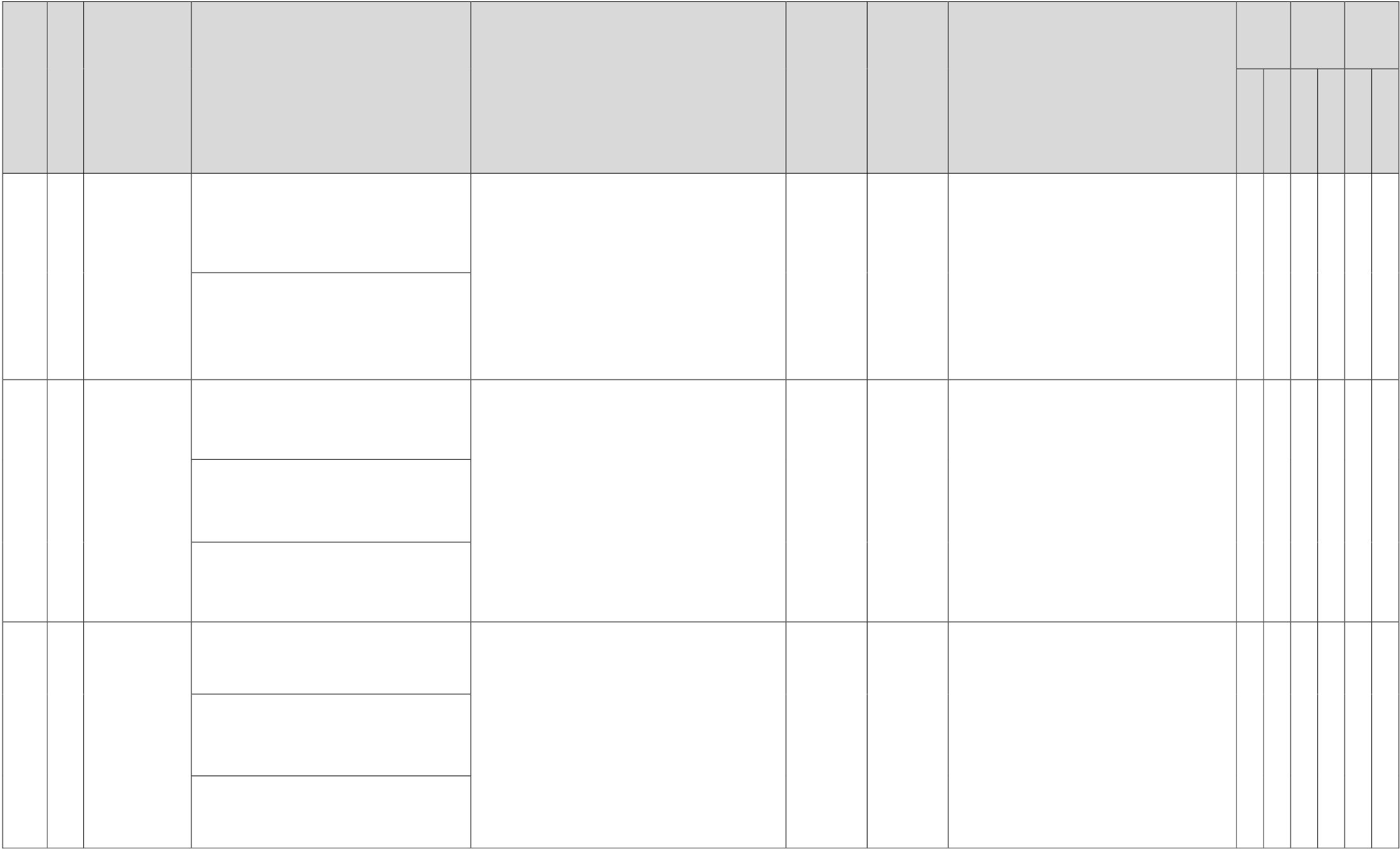 号 一 级 事 项 二级 事项 公开内容 （要素） 公开依据 公开 时限 公开 主体 公开渠道和载体 公开 对象 体 公开 方式 请 公开 层级 县  乡级  级 0812 08行 政 奖励 类 事 项 “两非”案件举报奖励 法律法规和政策文件 投诉举报电话以及网上投诉渠道 【法律】《中华人民共和国人口与计划生育法》（中华人民共和国主席令第 41 号 2015年 12 月 27 日修正） 自信息形成或者变更之日起20 个工作日内予以公开 乐山市五通桥区卫生健康局■政府网站                                            √√√0813 08行 政 奖励 类 事 项 无偿献血奖励、先进表彰 法律法规和政策文件 结果信息——表彰奖励名单 投诉举报电话以及网上投诉渠道 【法律】《中华人民共和国献血法》（中华人民共和国主席令第 93 号）【部门规章及规范性文件】《全国无偿献血表彰奖励办法》（国卫医发〔2014〕30 号） 自信息形成或者变更之日起20 个工作日内予以公开 乐山市五通桥区卫生健康局■政府网站                                            √√√0814 08行 政 奖励 类 事 项 对在预防接种工作中做出显著成绩和贡献的接种单位及其工作人员给予奖励 法律法规和政策文件 结果信息——表彰奖励名单 投诉举报电话以及网上投诉渠道 【行政法规】《疫苗流通和预防接种管理条例》（中华人民共和国国务院令第 434 号 2016 年 4 月 23 日《国务院关于修改<疫苗流通和预防接种管理条例>的决定》修订） 自信息形成或者变更之日起20 个工作日内予以公开 乐山市五通桥区卫生健康局■政府网站                                            √ √√序 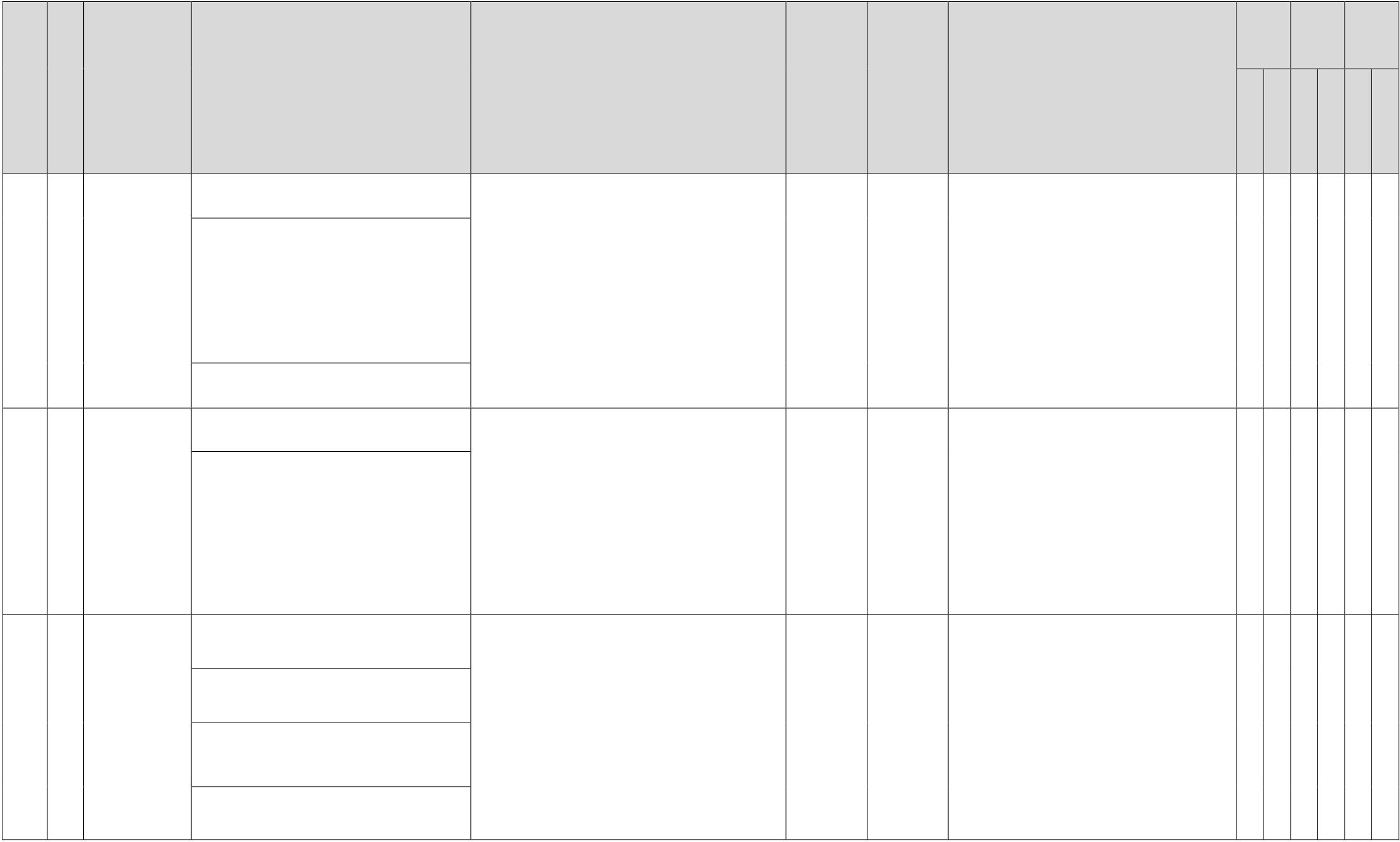 号 一 级 事 项 二级 事项 公开内容 （要素） 公开依据 公开 时限 公开 主体 公开渠道和载体 公开 对象 体 公开 方式 请 公开 层级 县  乡级  级 1001 10行 政 备案 类 事 项 生育登记服务 法律法规和政策文件 办事指南，包括：适用范围、办理依据、办理条件、申办材料、办理方式、办理流程、办理时限、收费依据及标准、结果送达、咨询方式、监督投诉渠道、办理地址和时间、办理进程、结果查询 【部门规章及规范性文件】《国家卫生健康委办公厅关于做好生育登记服务工作的指导意见》（国卫办指导发〔2016〕20 号） 自信息形成或者变更之日起20 个工作日内予以公开 乐乐山市五通桥区卫生健康局■政府网站                                            √ √√10021101 10行 政 备案 类 事 项11公共卫生服务事项 义诊活动备案（权限内）预防接种  法律法规和政策文件 申请条件、申请材料、申请流程 义诊活动时间、活动地点、参加机构等信息 投诉举报电话以及网上投诉渠道法律法规和政策文件 服务对象 服务机构信息，包括名称、地点、服务时间、服务项目和内容服务流程、服务要求投诉举报电话以及网上投诉渠道 【部门规章及规范性文件】《卫生部关于组织义诊活动实行备案管理的通知》（卫医发〔2001〕365 号） 【行政法规】《疫苗流通和预防接种管理条例》（中华人民共和国国务院令第 434 号 2016 年 4 月 23 日《国务院关于修改<疫苗流通和预防接种管理条例>的决定》修订） 【部门规章及规范性文件】《国家基本公共卫生服务规范（第三版）》（国卫基层发〔2017〕13 号） 【部门规章及规范性文件】《关于做好 2017年国家基本公共卫生服务项目工作的通知》（国卫基层发〔2017〕46 号） 【部门规章及规范性文件】《关于做好 2018年国家基本公共卫生服务项目工作的通知》（国卫基层发〔2018〕18 号）自信息形成或者变更之日起20 个工作日内予以公开 自信息形成或者变更之日起20 个工作日内予以公开 乐山市五通桥区卫生健康局乐山市五通桥区卫生健康局 ■政府网站                                            √■政府网站                                            √√√√√序 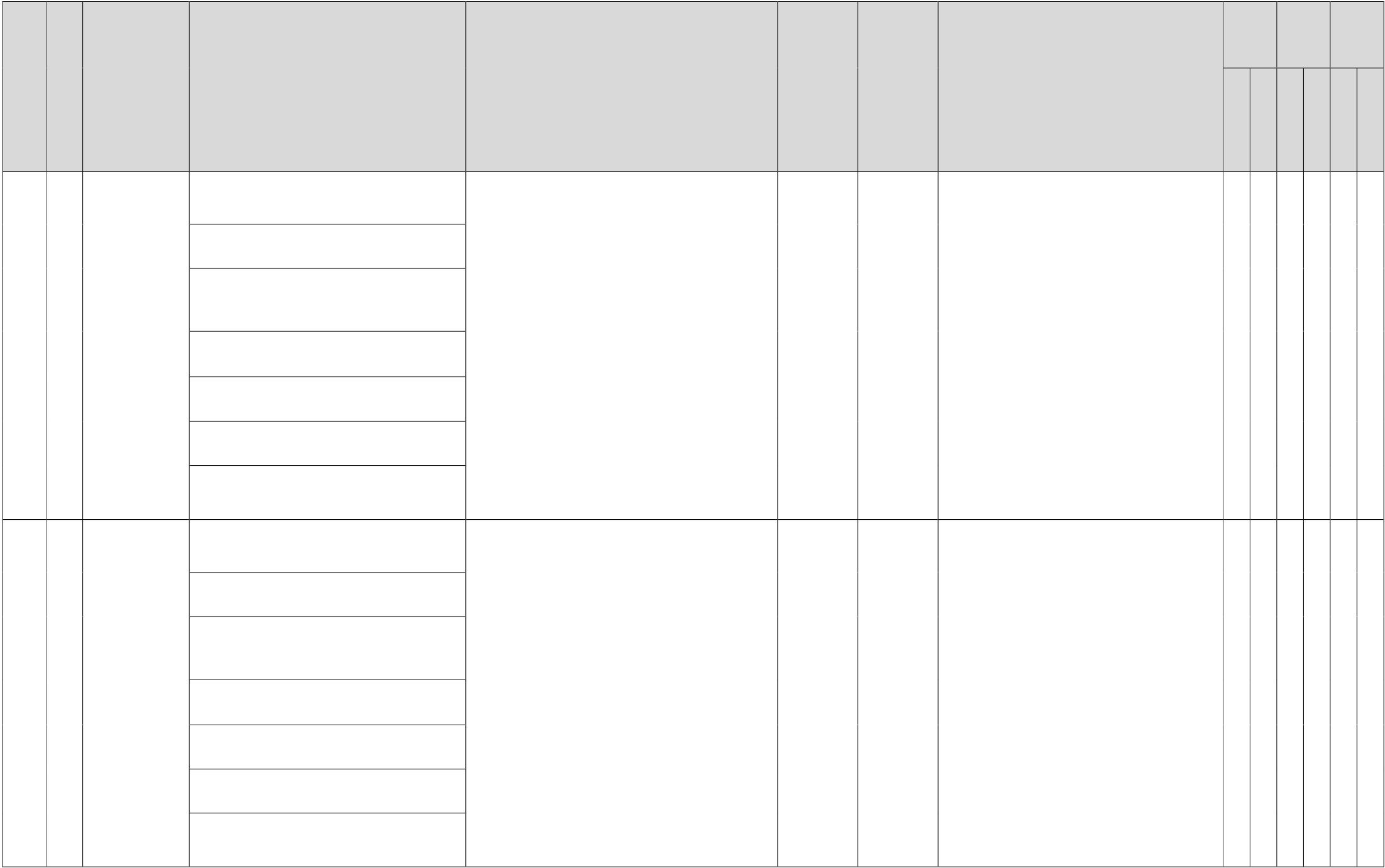 号 一 级 事 项 二级 事项 公开内容 （要素） 公开依据 公开 时限 公开 主体 公开渠道和载体 公开 对象 体 公开 方式 请 公开 层级 县  乡级  级 法律法规和政策文件 1102 11公共卫生服务事项 居民健康档案管理 服务对象 服务机构信息，包括名称、地点、服务时间 服务项目和内容 服务流程 服务要求 【部门规章及规范性文件】《国家基本公共卫生服务规范（第三版）》（国卫基层发〔2017〕13 号） 【部门规章及规范性文件】《关于做好 2017年国家基本公共卫生服务项目工作的通知》（国卫基层发〔2017〕46 号） 【部门规章及规范性文件】《关于做好 2018年国家基本公共卫生服务项目工作的通知》（国卫基层发〔2018〕18 号） 自信息形成或者变更之日起20 个工作日内予以公开 乐山市五通桥区卫生健康局■政府网站                                            √√√投诉举报电话以及网上投诉渠道 法律法规和政策文件 1103 11公共卫生服务事项 健康教育 服务对象 服务机构信息，包括名称、地点、服务时间 服务项目和内容 服务流程 服务要求 【部门规章及规范性文件】《国家基本公共卫生服务规范（第三版）》（国卫基层发〔2017〕13 号） 【部门规章及规范性文件】《关于做好 2017年国家基本公共卫生服务项目工作的通知》（国卫基层发〔2017〕46 号） 【部门规章及规范性文件】《关于做好 2018年国家基本公共卫生服务项目工作的通知》（国卫基层发〔2018〕18 号） 自信息形成或者变更之日起20 个工作日内予以公开 乐山市五通桥区卫生健康局■政府网站                                            √√√投诉举报电话以及网上投诉渠道 序 号 一 级 事 项 二级 事项 公开内容 （要素） 公开依据 公开 时限 公开 主体 公开渠道和载体 公开 对象 体 公开 方式 请 公开 层级 县  乡级  级 法律法规和政策文件 1104 11公共卫生服务事项 0～6 岁儿童健康管理 服务对象 服务机构信息，包括名称、地点、服务时间 服务项目和内容 服务流程 服务要求 【部门规章及规范性文件】《国家基本公共卫生服务规范（第三版）》（国卫基层发〔2017〕13 号） 【部门规章及规范性文件】《关于做好 2017年国家基本公共卫生服务项目工作的通知》（国卫基层发〔2017〕46 号） 【部门规章及规范性文件】《关于做好 2018年国家基本公共卫生服务项目工作的通知》（国卫基层发〔2018〕18 号） 自信息形成或者变更之日起20 个工作日内予以公开 乐山市五通桥区卫生健康局■政府网站                                            √√√投诉举报电话以及网上投诉渠道 法律法规和政策文件 1105 11公共卫生服务事项 孕产妇健康管理 服务对象 服务机构信息，包括名称、地点、服务时间 服务项目和内容 服务流程 服务要求 【部门规章及规范性文件】《国家基本公共卫生服务规范（第三版）》（国卫基层发〔2017〕13 号） 【部门规章及规范性文件】《关于做好 2017年国家基本公共卫生服务项目工作的通知》（国卫基层发〔2017〕46 号） 【部门规章及规范性文件】《关于做好 2018年国家基本公共卫生服务项目工作的通知》（国卫基层发〔2018〕18 号） 自信息形成或者变更之日起20 个工作日内予以公开 乐山市五通桥区卫生健康局■政府网站                                            √√√投诉举报电话以及网上投诉渠道 序 号 一 级 事 项 二级 事项 公开内容 （要素） 公开依据 公开 时限 公开 主体 公开渠道和载体 公开 对象 体 公开 方式 请 公开 层级 县  乡级  级 法律法规和政策文件 1106 11公共卫生服务事项 老年人健康管理 服务对象 服务机构信息，包括名称、地点、服务时间 服务项目和内容 服务流程 服务要求 【部门规章及规范性文件】《国家基本公共卫生服务规范（第三版）》（国卫基层发〔2017〕13 号） 【部门规章及规范性文件】《关于做好 2017年国家基本公共卫生服务项目工作的通知》（国卫基层发〔2017〕46 号） 【部门规章及规范性文件】《关于做好 2018年国家基本公共卫生服务项目工作的通知》（国卫基层发〔2018〕18 号） 自信息形成或者变更之日起20 个工作日内予以公开 乐山市五通桥区卫生健康局■政府网站                                            √√√投诉举报电话以及网上投诉渠道 法律法规和政策文件 1107 11公共卫生服务事项 慢性病患者健康管理（包括高血压患者健康管理和 2 型糖尿病患者健康管理） 服务对象 服务机构信息，包括名称、地点、服务时间 服务项目和内容 服务流程 服务要求 【部门规章及规范性文件】《国家基本公共卫生服务规范（第三版）》（国卫基层发〔2017〕13 号） 【部门规章及规范性文件】《关于做好 2017年国家基本公共卫生服务项目工作的通知》（国卫基层发〔2017〕46 号） 【部门规章及规范性文件】《关于做好 2018年国家基本公共卫生服务项目工作的通知》（国卫基层发〔2018〕18 号） 自信息形成或者变更之日起20 个工作日内予以公开 乐山市五通桥区卫生健康局■政府网站                                            √√√投诉举报电话以及网上投诉渠道 序 号 一 级 事 项 二级 事项 公开内容 （要素） 公开依据 公开 时限 公开 主体 公开渠道和载体 公开 对象 体 公开 方式 请 公开 层级 县  乡级  级 法律法规和政策文件 1108 11公共卫生服务事项 严重精神障碍患者管理 服务对象 服务机构信息，包括名称、地点、服务时间 服务项目和内容 服务流程 服务要求 【部门规章及规范性文件】《国家基本公共卫生服务规范（第三版）》（国卫基层发〔2017〕13 号） 【部门规章及规范性文件】《关于做好 2017年国家基本公共卫生服务项目工作的通知》（国卫基层发〔2017〕46 号） 【部门规章及规范性文件】《关于做好 2018年国家基本公共卫生服务项目工作的通知》（国卫基层发〔2018〕18 号） 自信息形成或者变更之日起20 个工作日内予以公开 乐山市五通桥区卫生健康局■政府网站                                            √√√投诉举报电话以及网上投诉渠道 法律法规和政策文件 1109 11公共卫生服务事项 肺结核患者健康管理 服务对象 服务机构信息，包括名称、地点、服务时间 服务项目和内容 服务流程 服务要求 【部门规章及规范性文件】《国家基本公共卫生服务规范（第三版）》（国卫基层发〔2017〕13 号） 【部门规章及规范性文件】《关于做好 2017年国家基本公共卫生服务项目工作的通知》（国卫基层发〔2017〕46 号） 【部门规章及规范性文件】《关于做好 2018年国家基本公共卫生服务项目工作的通知》（国卫基层发〔2018〕18 号） 自信息形成或者变更之日起20 个工作日内予以公开 乐山市五通桥区卫生健康局■政府网站                                            √√√投诉举报电话以及网上投诉渠道 序 号 一 级 事 项 二级 事项 公开内容 （要素） 公开依据 公开 时限 公开 主体 公开渠道和载体 公开 对象 体 公开 方式 请 公开 层级 县  乡级  级 法律法规和政策文件 1110 11公共卫生服务事项 中医药健康管理 服务对象 服务机构信息，包括名称、地点、服务时间 服务项目和内容 服务流程 服务要求 【部门规章及规范性文件】《国家基本公共卫生服务规范（第三版）》（国卫基层发〔2017〕13 号） 【部门规章及规范性文件】《关于做好 2017年国家基本公共卫生服务项目工作的通知》（国卫基层发〔2017〕46 号） 【部门规章及规范性文件】《关于做好 2018年国家基本公共卫生服务项目工作的通知》（国卫基层发〔2018〕18 号） 自信息形成或者变更之日起20 个工作日内予以公开 乐山市五通桥区卫生健康局■政府网站                                            √√√投诉举报电话以及网上投诉渠道 法律法规和政策文件 1111 11公共卫生服务事项 传染病及突发公共卫生事件报告和处理 服务对象 服务机构信息，包括名称、地点、服务时间 服务项目和内容 服务流程 服务要求 【部门规章及规范性文件】《国家基本公共卫生服务规范（第三版）》（国卫基层发〔2017〕13 号） 【部门规章及规范性文件】《关于做好 2017年国家基本公共卫生服务项目工作的通知》（国卫基层发〔2017〕46 号） 【部门规章及规范性文件】《关于做好 2018年国家基本公共卫生服务项目工作的通知》（国卫基层发〔2018〕18 号） 自信息形成或者变更之日起20 个工作日内予以公开 乐山市五通桥区卫生健康局■政府网站                                            √√√投诉举报电话以及网上投诉渠道 序 号 一 级 事 项 二级 事项 公开内容 （要素） 公开依据 公开 时限 公开 主体 公开渠道和载体 公开 对象 体 公开 方式 请 公开 层级 县  乡级  级 法律法规和政策文件 1112 11公共卫生服务事项 卫生监督协管 服务对象 服务机构信息，包括名称、地点、服务时间 服务项目和内容 服务流程 服务要求 【部门规章及规范性文件】《国家基本公共卫生服务规范（第三版）》（国卫基层发〔2017〕13 号） 【部门规章及规范性文件】《关于做好 2017年国家基本公共卫生服务项目工作的通知》（国卫基层发〔2017〕46 号） 【部门规章及规范性文件】《关于做好 2018年国家基本公共卫生服务项目工作的通知》（国卫基层发〔2018〕18 号） 自信息形成或者变更之日起20 个工作日内予以公开 乐山市五通桥区卫生健康局■政府网站                                            √√√投诉举报电话以及网上投诉渠道 法律法规和政策文件 1113 11公共卫生服务事项 基本避孕服务 服务对象 服务机构信息，包括名称、地点、服务时间 服务项目和内容 服务流程 服务要求 【部门规章及规范性文件】《关于做好 2017年国家基本公共卫生服务项目工作的通知》（国卫基层发〔2017〕46 号）【部门规章及规范性文件】《关于做好 2018年国家基本公共卫生服务项目工作的通知》（国卫基层发〔2018〕18 号） 【部门规章及规范性文件】《新划入基本公共卫生服务相关工作规范》（2019 版） 自信息形成或者变更之日起20 个工作日内予以公开 乐山市五通桥区卫生健康局■政府网站                                            √√√投诉举报电话以及网上投诉渠道 序 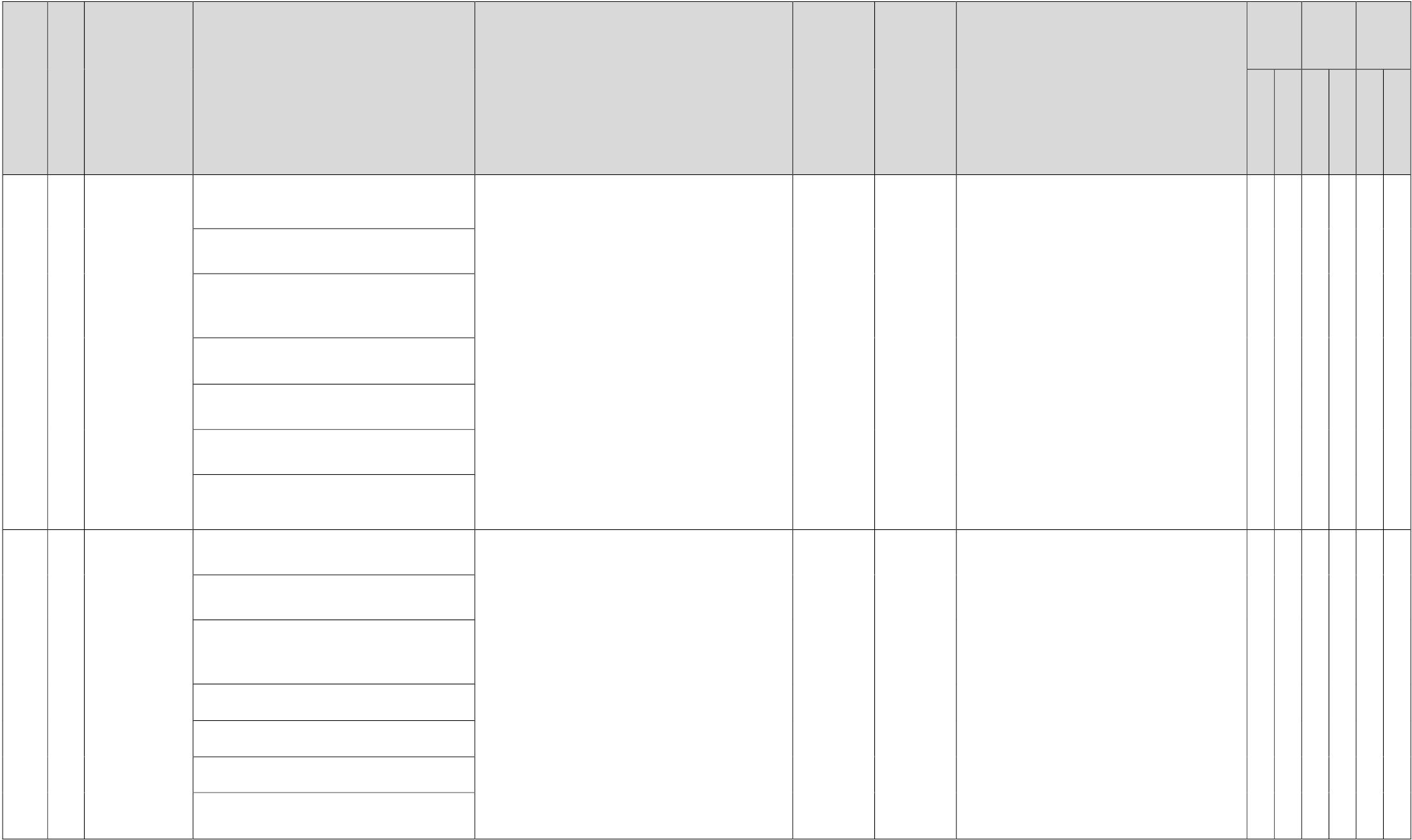 号 一 级 事 项 二级 事项 公开内容 （要素） 公开依据 公开 时限 公开 主体 公开渠道和载体 公开 对象 体 公开 方式 请 公开 层级 县  乡级  级 法律法规和政策文件 1114 11公共卫生服务事项 健康素养促进行动 服务对象 服务机构信息，包括名称、地点、服务时间 服务项目和内容 服务流程 服务要求 【部门规章及规范性文件】《关于做好 2017年国家基本公共卫生服务项目工作的通知》（国卫基层发〔2017〕46 号） 【部门规章及规范性文件】《关于做好 2018年国家基本公共卫生服务项目工作的通知》（国卫基层发〔2018〕18 号） 自信息形成或者变更之日起20 个工作日内予以公开 乐山市五通桥区卫生健康局■政府网站                                            √√√投诉举报电话以及网上投诉渠道 1115 11公共卫生服务事项 免费孕前优生健康检查 法律法规和政策文件 服务对象 服务机构信息，包括名称、地点、服务时间 服务项目和内容 服务流程 服务要求 投诉举报电话以及网上投诉渠道 【部门规章及规范性文件】《国家人口计生委、财政部关于开展国家免费孕前优生健康检查项目试点工作的通知》 （国人口发〔2010〕29 号） 【部门规章及规范性文件】《国家卫生计生委办公厅关于做好 2016 年国家免费孕前优生健康检查项目工作的通知》 （国卫办妇幼函〔2016〕894 号） 【部门规章及规范性文件】《关于做好 2019年基本公共卫生服务项目工作的通知》【部门规章及规范性文件】《新划入基本公共卫生服务相关工作规范（2019 版）》 自信息形成或者变更之日起20 个工作日内予以公开 乐山市五通桥区卫生健康局■政府网站                                            √√√序 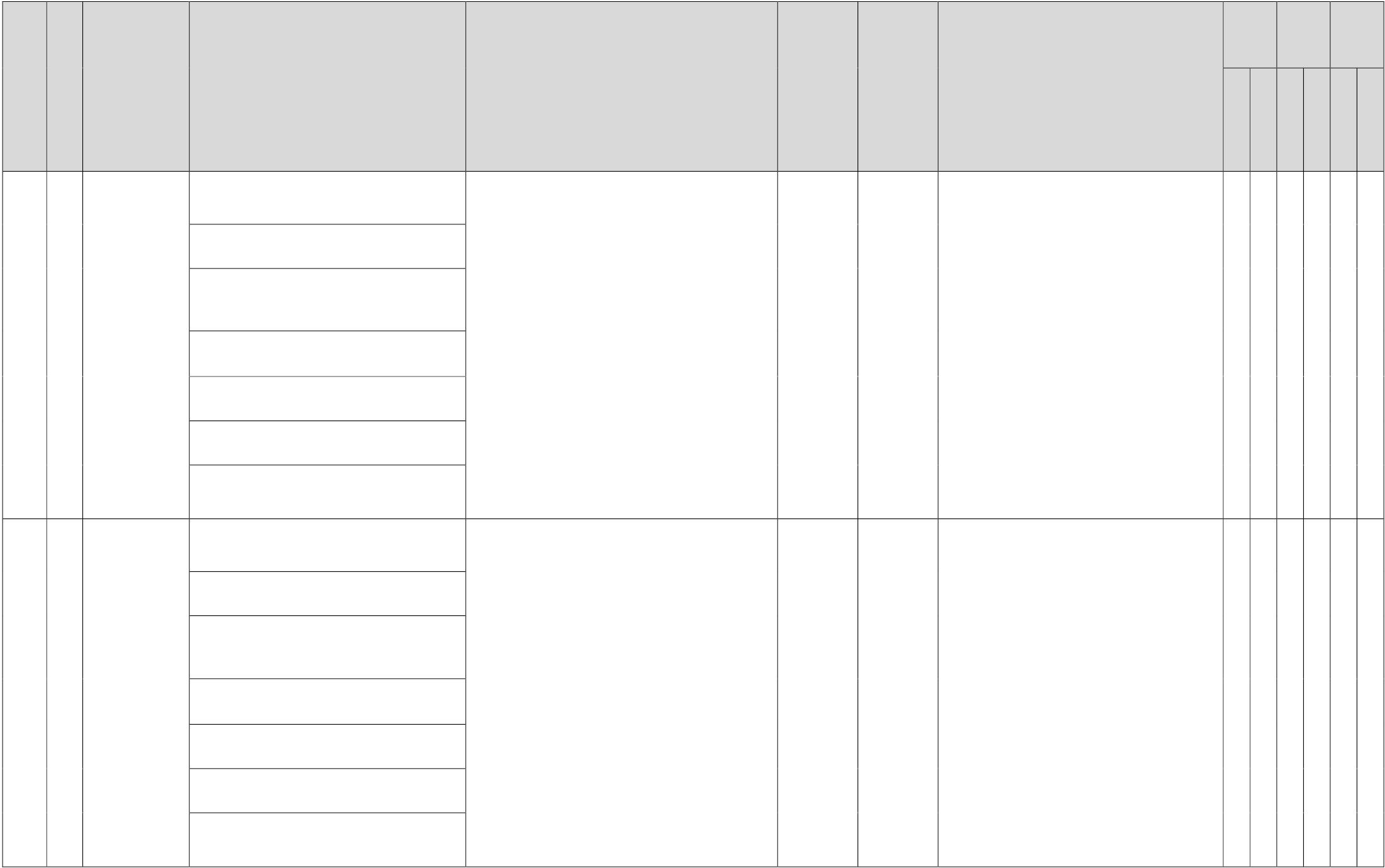 号 一 级 事 项 二级 事项 公开内容 （要素） 公开依据 公开 时限 公开 主体 公开渠道和载体 公开 对象 体 公开 方式 请 公开 层级 县  乡级  级 法律法规和政策文件 1116 11公共卫生服务事项 新生儿疾病筛查 服务对象 服务机构信息，包括名称、地点、服务时间 服务项目和内容 服务流程 服务要求 【部门规章及规范性文件】《新生儿疾病筛查管理办法》（中华人民共和国卫生部令第64 号） 自信息形成或者变更之日起20 个工作日内予以公开 乐山市五通桥区卫生健康局■政府网站                                            √√√投诉举报电话以及网上投诉渠道 法律法规和政策文件 1117 11公共卫生服务事项 增补叶酸预防神经管缺陷项目 服务对象 服务机构信息，包括名称、地点、服务时间 服务项目和内容 服务流程 服务要求 【部门规章及规范性文件】《卫生部关于印发<增补叶酸预防神经管缺陷项目管理方案>》的通知（卫妇社发〔2009〕60 号） 【部门规章及规范性文件】《增补叶酸预防神经管缺陷项目管理方案》（卫妇社发〔2009〕60 号） 【部门规章及规范性文件】《关于做好 2019年基本公共卫生服务项目工作的通知》【部门规章及规范性文件】《新划入基本公共卫生服务相关工作规范（2019 版）》 自信息形成或者变更之日起20 个工作日内予以公开 乐山市五通桥区卫生健康局■政府网站                                            √√√投诉举报电话以及网上投诉渠道 序 号 一 级 事 项 二级 事项 公开内容 （要素） 公开依据 公开 时限 公开 主体 公开渠道和载体 公开 对象 体 公开 方式 请 公开 层级 县  乡级  级 法律法规和政策文件 1118 11公共卫生服务事项 死亡医学证明办理 服务对象 服务机构信息，包括名称、地点、服务时间 服务项目和内容 服务流程 服务要求 【部门规章及规范性文件】《国家卫生计生委 公安部 民政部关于进一步规范人口死亡医学证明和信息登记管理工作的通知》（国卫规划发〔2013〕57 号） 自信息形成或者变更之日起20 个工作日内予以公开 乐山市五通桥区卫生健康局■政府网站                                            √√√投诉举报电话以及网上投诉渠道 法律法规和政策文件 1119 11公共卫生服务事项 出具医学诊断证明 服务对象 服务机构信息，包括名称、地点、服务时间 服务项目和内容 服务流程 服务要求 【法律】《中华人民共和国执业医师法》（中华人民共和国主席令第 5 号 2009 年 8 月27 日修正） 自信息形成或者变更之日起20 个工作日内予以公开 乐山市五通桥区卫生健康局■政府网站                                            √√√投诉举报电话以及网上投诉渠道 序 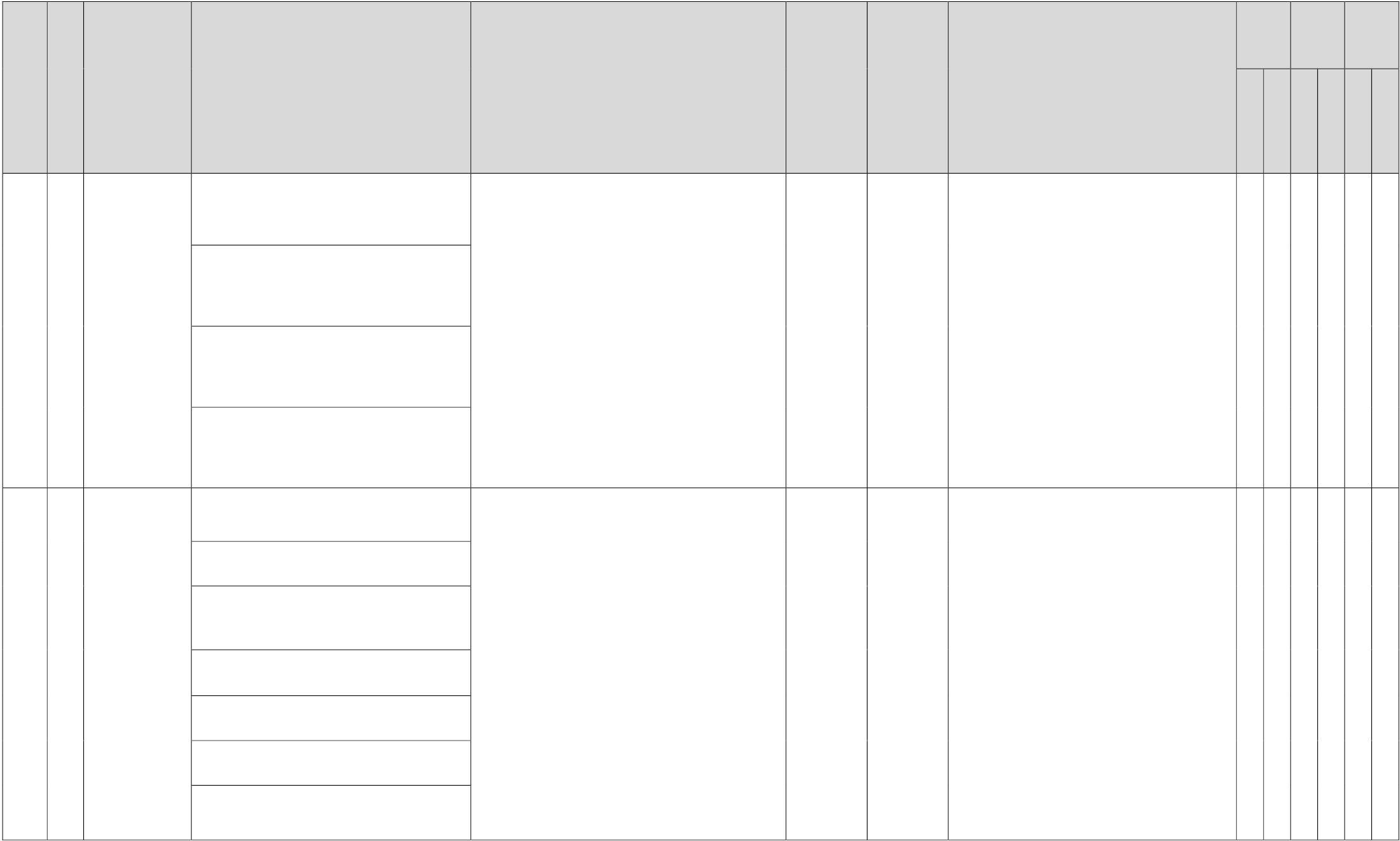 号 一 级 事 项 二级 事项 公开内容 （要素） 公开依据 公开 时限 公开 主体 公开渠道和载体 公开 对象 体 公开 方式 请 公开 层级 县  乡级  级 1120 11公共卫生服务事项 住院病历复制、查阅 法律法规和政策文件 服务对象 收费标准 投诉举报电话以及网上投诉渠道 【行政法规】《医疗事故处理条例》(中华人民共和国国务院令第 351 号) 【部门规章及规范性文件】《医疗机构病历管理规定（2013 年版）》（国卫医发〔2013〕31 号） 自信息形成或者变更之日起20 个工作日内予以公开 乐山市五通桥区卫生健康局 ■政府网站                                            √√√法律法规和政策文件 1121 11公共卫生服务事项 医疗事故争议处理 服务对象 服务机构信息，包括名称、地点、服务时间 服务项目和内容 服务流程 服务要求 【行政法规】《医疗事故处理条例》(中华人民共和国国务院令第 351 号) 【行政法规】《医疗纠纷预防和处理条例》(中华人民共和国国务院令第 701 号) 自信息形成或者变更之日起20 个工作日内予以公开 乐山市五通桥区卫生健康局 ■政府网站                                            √√√投诉举报电话以及网上投诉渠道 序 号 一 级 事 项 二级 事项 公开内容 （要素） 公开依据 公开 时限 公开 主体 公开渠道和载体 公开 对象 体 公开 方式 请 公开 层级 县  乡级  级 法律法规和政策文件 1122 11公共卫生服务事项 病媒生物防制 服务对象 服务机构信息，包括名称、地点、服务时间 服务项目和内容 服务流程 服务要求 【部门规章及规范性文件】《国务院关于进一步加强新时期爱国卫生工作的意见》（国发〔2014〕66 号） 自信息形成或者变更之日起20 个工作日内予以公开 乐山市五通桥区卫生健康局 ■政府网站                                            √√√投诉举报电话以及网上投诉渠道 法律法规和政策文件 1123 11公共卫生服务事项 农村妇女“两癌”检查 服务对象 服务机构信息，包括名称、地点、服务时间 服务项目和内容 服务流程 服务要求 【部门规章及规范性文件】《农村妇女“两癌”检查项目管理方案》的通知 （卫妇社发〔2009〕61 号） 【部门规章及规范性文件】《国家卫生计生委妇幼司关于印发农村妇女两癌检查项目管理方案（2015 年版）的通知》（国卫妇幼妇卫便函〔2015〕71 号） 【部门规章及规范性文件】《新划入基本公共卫生服务相关工作规范（2019 版）》 自信息形成或者变更之日起20 个工作日内予以公开 乐山市五通桥区卫生健康局 ■政府网站                                            √√√投诉举报电话以及网上投诉渠道 序 号 一 级 事 项 二级 事项 公开内容 （要素） 公开依据 公开 时限 公开 主体 公开渠道和载体 公开 对象 体 公开 方式 请 公开 层级 县  乡级  级 法律法规和政策文件 1124 11公共卫生服务事项 艾滋病免费自愿咨询检测 服务对象 服务机构信息，包括名称、地点、服务时间 服务项目和内容 服务流程 服务要求 【行政法规】《艾滋病防治条例》（中华人民共和国国务院令第 457 号） 【部门规章及规范性文件】《卫生部 财政部关于印发艾滋病抗病毒治疗和自愿咨询检测办法的通知》（卫疾控发〔2004〕107 号） 自信息形成或者变更之日起20 个工作日内予以公开 乐山市五通桥区卫生健康局 ■政府网站                                            √√√投诉举报电话以及网上投诉渠道 法律法规和政策文件 1125 11公共卫生服务事项 艾滋病抗病毒治疗 服务对象 服务机构信息，包括名称、地点、服务时间 服务项目和内容 服务流程 服务要求 【行政法规】《艾滋病防治条例》（中华人民共和国国务院令第 457 号） 【部门规章及规范性文件】《卫生部 财政部关于印发艾滋病抗病毒治疗和自愿咨询检测办法的通知》（卫疾控发〔2004〕107 号） 自信息形成或者变更之日起20 个工作日内予以公开 乐山市五通桥区卫生健康局 ■政府网站                                            √√√投诉举报电话以及网上投诉渠道 序 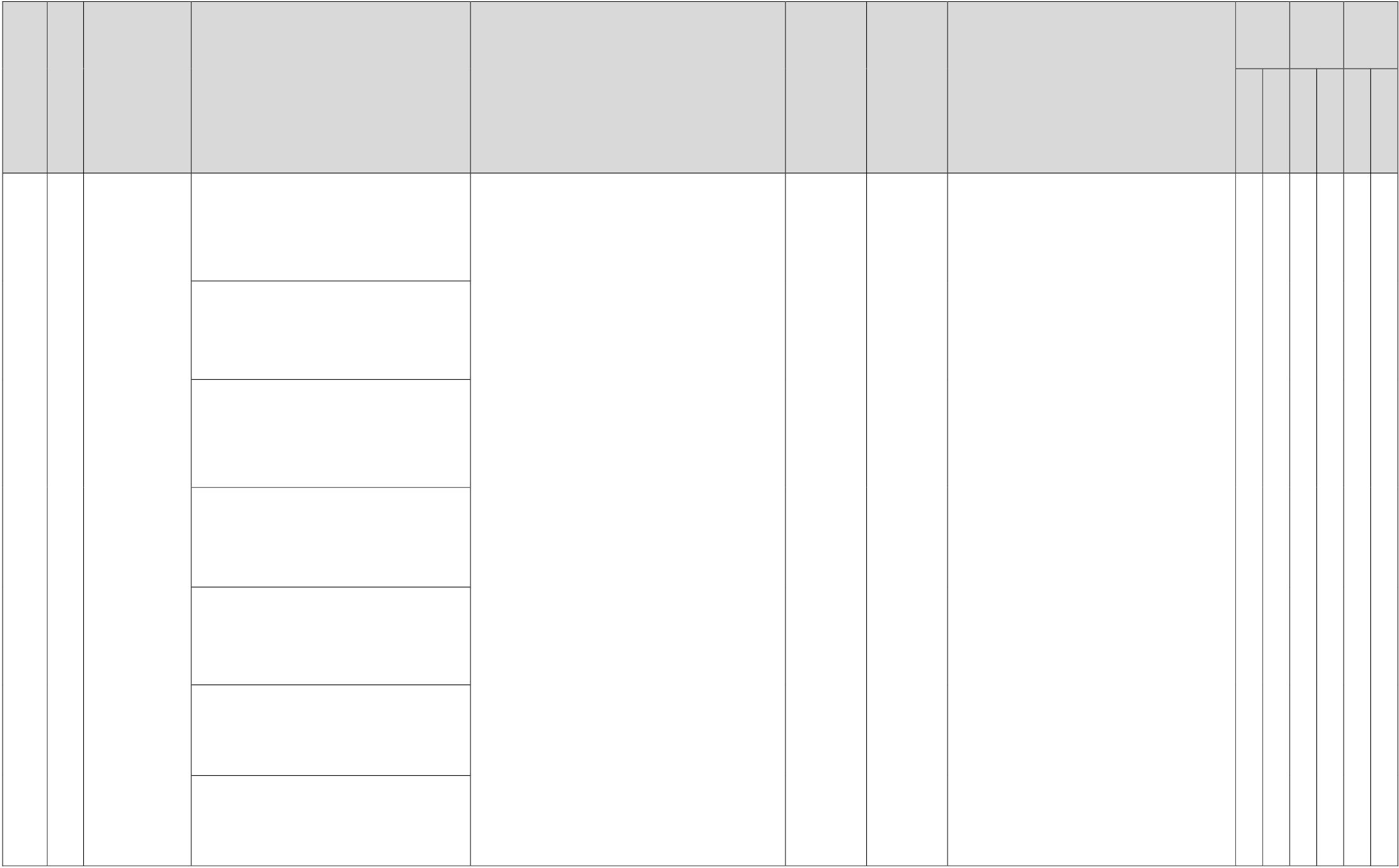 号 一 级 事 项 二级 事项 公开内容 （要素） 公开依据 公开 时限 公开 主体 公开渠道和载体 公开 对象 体 公开 方式 请 公开 层级 县  乡级  级 法律法规和政策文件 服务对象 1126 11公共卫生服务事项 艾滋病感染者和病人综合医疗服务 服务机构信息，包括名称、地点、服务时间 服务项目和内容 服务流程 【行政法规】《艾滋病防治条例》（中华人民共和国国务院令第 457 号） 自信息形成或者变更之日起20 个工作日内予以公开 乐山市五通桥区卫生健康局■政府网站                                            √√√服务要求 投诉举报电话以及网上投诉渠道 